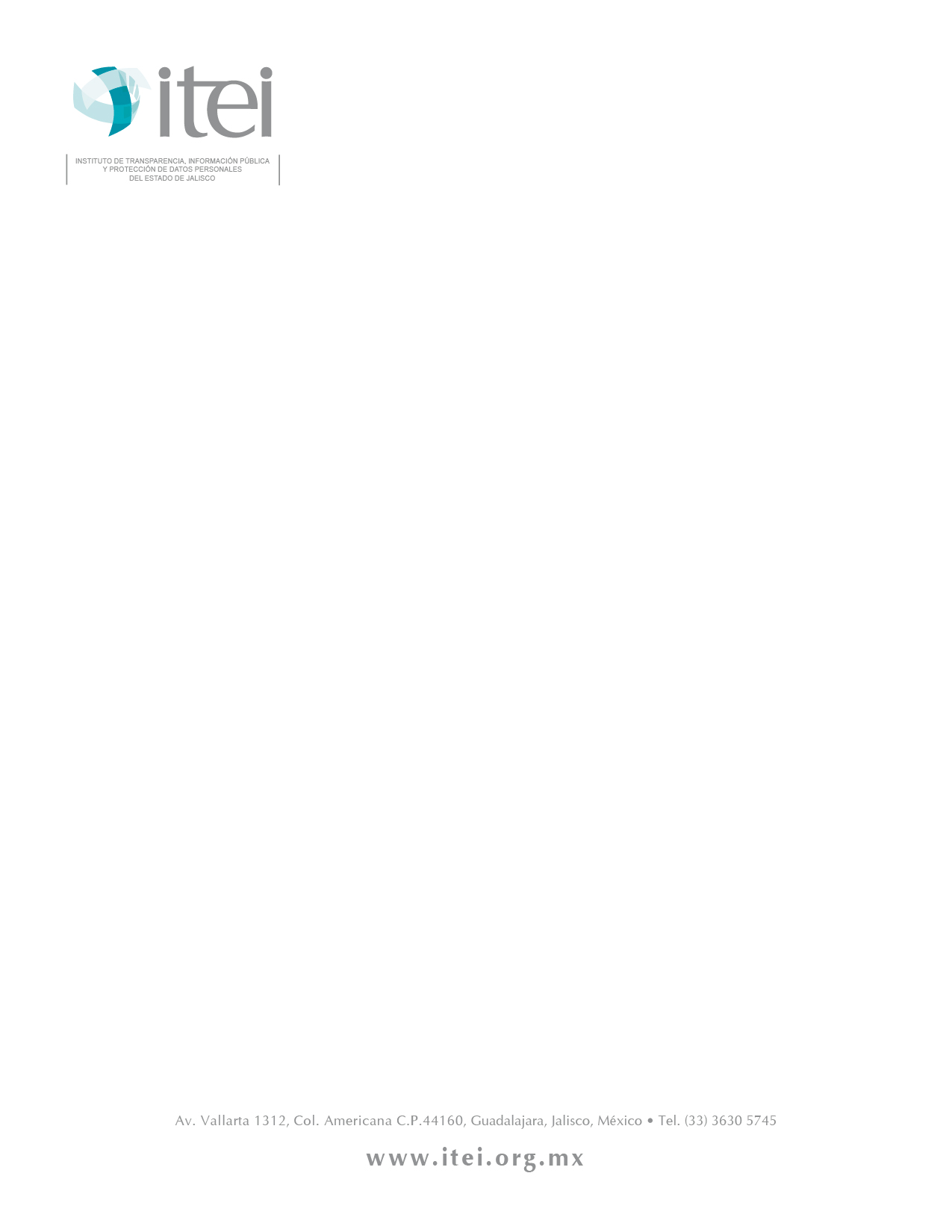 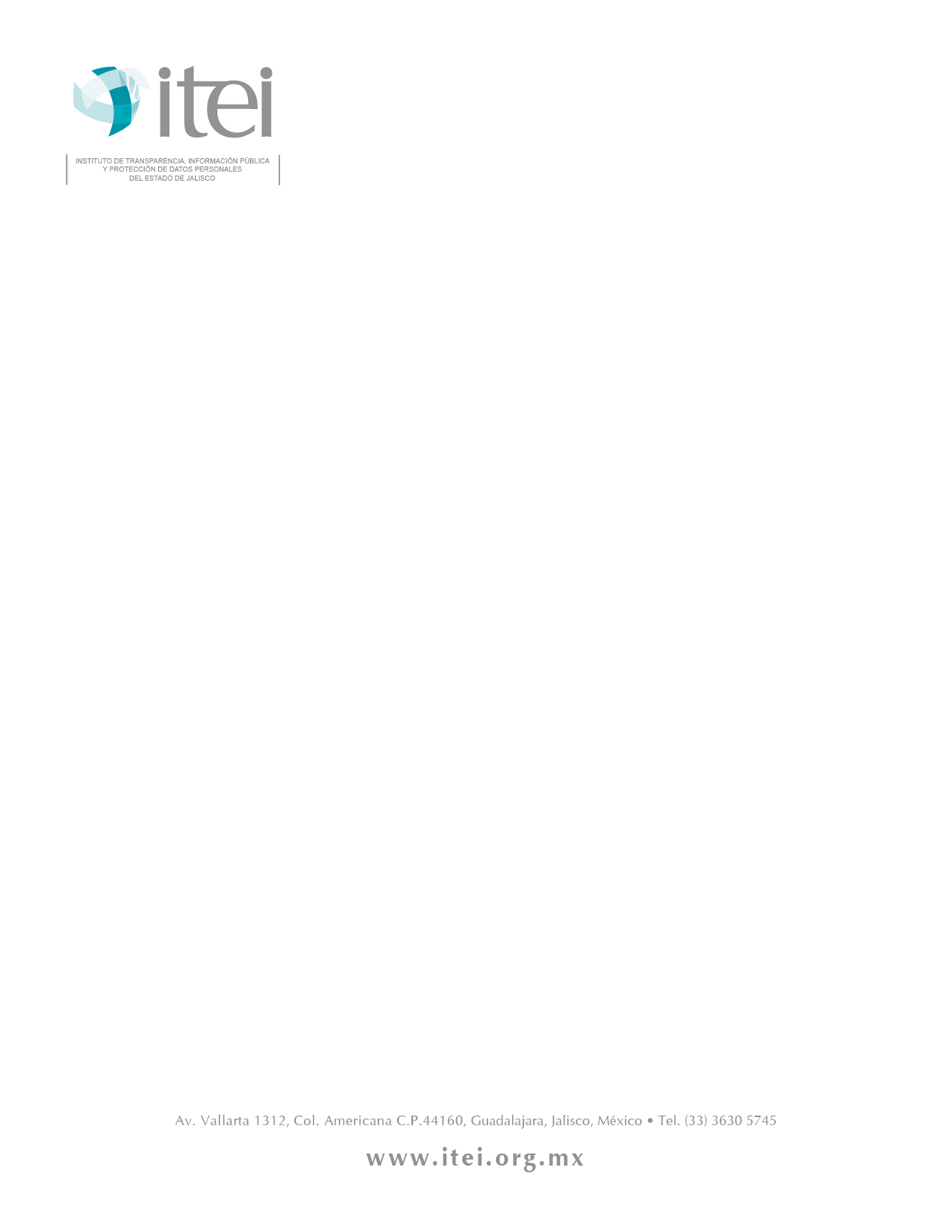 Guadalajara, Jalisco, a 21 de abril de 2017En cumplimiento a lo dispuesto por el artículo 14, y 15 fracción i del Reglamento Marco de Información Pública para los Sujetos Obligados, me permito convocar a los integrantes del Comité de Transparencia del Instituto de Transparencia, Información Pública y Protección de Datos Personales del Estado de Jalisco a la Primera Sesión Extraordinaria, el próximo 24  de abril de 2017 a las 12:00 horas, en las oficinas de la Secretaria Ejecutiva de este organismo, ubicado en la avenida Ignacio L. Vallarta 1312, Colonia Americana, en esta ciudad de Guadalajara, Jalisco. Bajo el siguiente:ORDEN DEL DÍALista de asistencia y declaratoria de quórum.Proyecto de acuerdo del Comité de Transparencia del Instituto de Transparencia, Información Pública y Protección de Datos Personales del Estado de Jalisco, mediante el el cual se realiza prueba de interés público, derivado de la solicitud de información identificada con el número de expediente ITEI/PNT/EXP/128/2017.Clausura de la sesión.Miguel Ángel Hernández VelázquezPresidente del Comité de Transparenciadel Instituto de Transparencia, Información Pública y Protección de Datos Personales del Estado de  Jalisco1